Verslag 16 november 2018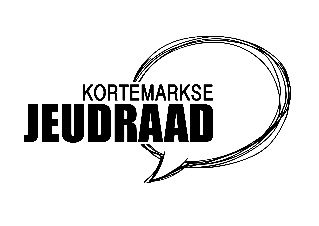 Verslag van de vergadering 
van de Kortemarkse JeugdraadGoedkeuring vorig verslagWe proberen op een betere manier te vergaderen. Tijdens discussies 
vraag je het woord aan de voorzitter en laat iedereen elkaar uitspreken.Je komt op tijd. Indien je er niet op tijd raakt of je bent te laat is het de bedoeling 
dat je verwittigt aan Frederic (0484 90 31 37)Indien je vroeger moet vertrekken, graag aan het begin van de vergadering melden.
Zo kunnen de punten die ook voor jullie relevant zijn, eerst besproken worden.De vergaderingen zijn steeds om 19.30u. in OC. De Kouter, tenzij vooraf anders aangegeven.Kalender:-Overlopen  data:16 november: 19u30 jeugdraad18 november: kunstendag voor kinderen24 november: zwemmen voor jeugdverenigingen (wie gaat?)25 november: zwemmarathon (nog gegadigden?)Geannuleerd 1 december: jeugdradenoverleg (forum jeugd), nieuwe datum zoekenVoorjaar (februari – maart), vanaf 23 februari.14 december: 19u30 jeugdraad22 december 17u00: kerstfeestje (oc de Kouter)18 januari: jeugdraad20 januari: 11u nieuwjaarsreceptie bevolking (oc albatros)15 februari: jeugdraad29-30 maart: jeugdraadweekend, graag voorstellen 6 april: kegelfuif (scouts)1 en 2 maart feestweekend (KLJ)5 mei: putten vol pit18 mei: speeldorpAndere punten:Update kerstfeestje 22/12 (Stijn eten, Sven drank en Sander decoratie): nog geen aanvullingenAndere datum: via poll op facebook (Frederic verantwoordelijk)Jaarkalender verenigingen: graag alle data asap doorgeven aan Dylan. Update fuif (werkgroep Frederic, Jaron, Dylan, Elien, Sven, Matthijs): datum is nog steeds te bepalen. Subsidies:Aanvraag startsubsidie Akabe: verantwoording door Axelle en Lotte.Verantwoording in bijlage, werking om de drie weken, met meer tijd werking.
Bijv. bij schilderen is er een kindje met beperkingen aan de handen, die hulpmateriaal nodig heeft.  Alsook ander groot motorisch materiaal. Dit is ander materiaal dan voor de ‘gewone’ kinderen van een jeugdwerking. Dit zijn gebruiksmaterialen en geen verbruiksmaterialen.
De rekeningen van de scouts en Akabe-tak worden apart gehouden omdat de Akabe de scouts niet wil belasten met die extra investeringen.
Momenteel 12 leden en eventueel nog nieuwe leden vanuit Tordaele of andere kinderen.
Ook voor kampen en weekends zal dit een heel stuk duurder zijn dan bij gewone werkingen.
Dit is unaniem goedgekeurd,  geen opmerkingenChiro Handzame: projectsubsidie 2019Werkgroep subsidies (volgende beleidsperiode): graag per Eind uur fuif:  Update er zijn geen veranderingen, het blijft momenteel tot 3u00 of tot het stilgelegd wordt. De gemeente heeft momenteel geen zin om dit te veranderen.Facebookgroep Kortemark is aangemaakt. Wie wil moderator worden/jeugdvereniging minstens 1 persoon: Deze personen mogen doorgegeven worden aan Dylan RommelaereEigen lokaal voor Jeugdraad? Eventueel frigo?Verdwijnen veldje aan de Eikenlaan (wijk achter de Meeuwe): update vorige jeugdraadMTB parcours rond het jeugddorp: waarschuwingsbord voor MTB’ers? Andere Ambassadeurschap (cultuur): meer uitleg gegevnVerenigingen / Gebouwen:HVAC procedure: gebouwen jeugdverenigingenGraag per jeugdvereniging een verantwoordelijke doorgeven.Gebouwencontrole: heeft nog niet overal plaatsgevonden, maar gebeurt nog de komende weken.Straat en parking afsluitenScouts: dit is goedgekeurd
Maar de Akabewerking is ook op zondag, dus ook graag de zondag 14u-17uChiro Handzame: eerst dienen er tellingen te gebeuren, hoeveel de parking gebruikt word op zondagnamiddag.Chiro Handzame:Groepsaankoop frigo? Geen interesse vanuit andere verenigingen (chiro zarren => chiro handzame mss wel hulp)Andere materialen? neenJeugdbrandweer:Chiro ZarrenWij zijn ontevreden over de werking van de webshop: als je er 30 min. op werkt wordt je er af gesmeten. Merlijn legt uit dat dit normaal is en gebruikelijk is bij webshops omdat er maar een beperkt aantal gasten kan zijn op het zelfde moment. In de toekomst dus best, vooraf kijken wat je nodig hebt en dan beginnen bestellen, zodat je alles in een half uur kan afronden.Jeugdhuis de MeeuweUpdate + uitleg beslissingen voorgaande wekenGegevens jeugdverenigingen: graag op het einde van de jeugdraad komen aanvullen bij Merlijn.Jeugdhuizen:Lokale helden + weg en were: af te spreken met de jeugdhuizen.De zunne: opening skateseizoenVaria’s:  /AanwezigenChiro ZarrenScouts KortemarkScouts (Akabe)Chiro HandzameJH De FauteuilJH De MeeuweJH De Zunne KLJ KortemarkJeugdbrandweerRobin DeseureThomas DeseureHannes WillaertStef VermeerschAxelle SerreynLotte ClaerhoutManou VerduynCéderic Monsy//Timo Christiaens/Arne VerduynVoorzitterOnafhankelijkenJeugddienstSchepenFrederic VanquaethemSimon NowéSander BoysenMichiel DenysStijn VannesteMerlijn LombaertRik WaeyaertVerontschuldigdDylan RommelaereJaron Vermaercke